(*) Το άθροισμα ελέγχου αλλάζει κάθε φορά που αλλάζει τουλάχιστον ένας βαθμός. Μετά την αποθήκευση σημειώστε το άθροισμα ελέγχου έτσι ώστε την επόμενη φορά που θα εμφανιστεί η σελίδα να ελέγξετε αν 
ΑΕΜΟνοματεπώνυμο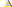 ΠατρώνυμοΠερ.ΕγγραφήςΕξαμ.Δηλ.ΚατάστασηΣύν. ΑπουσιώνΚατάσταση δήλωσηςΒαθμός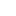 01361ΑΛΕΞΑΝΔΡΟΠΟΥΛΟΣ ΧΡΗΣΤΟΣΣΠΥΡΙΔΩΝ 2012-13 Χ6Ενεργός0Κανονική01330ΑΛΕΥΡΑ ΗΡΑΚΛΕΙΑΣΩΤΗΡΙΟΣ 2012-13 Χ6Ενεργός0Κανονική01316ΒΑΛΑΡΗ ΠΟΛΥΞΕΝΗΔΗΜΗΤΡΙΟΣ 2012-13 Χ6Ενεργός0Κανονική01283ΒΑΣΙΛΕΙΟΥ ΚΥΡΙΑΚΟΣΣΕΡΓΙΟΣ 2012-13 Χ6Ενεργός0Κανονική01324ΒΟΥΖΑ ΑΝΝΑ ΡΟΣΚΑΓΙΑΛΕΩΝΙΔΑΣ 2012-13 Χ6Ενεργός0Κανονική01281ΒΥΤΟΓΙΑΝΝΗ ΔΗΜΗΤΡΑΚΩΝΣΤΑΝΤΙΝΟΣ 2012-13 Χ6Ενεργός0Κανονική01311ΓΕΡΟΓΙΩΚΑ ΜΑΡΙΝΑ ΦΑΝΗΘΕΟΔΩΡΟΣ 2012-13 Χ6Ενεργός0Κανονική01286ΔΕΛΗΚΩΣΤΑ ΑΝΝΑΙΟΡΔΑΝΗΣ 2012-13 Χ6Ενεργός0Κανονική00646ΔΕΡΒΙΣΗΣ ΑΘΑΝΑΣΙΟΣΒΑΣΙΛΕΙΟΣ 2002-03 Χ26Ενεργός0Κανονική01327ΔΗΜΗΤΡΙΑΔΟΥ ΖΗΝΟΒΙΑΑΧΙΛΛΕΑΣ 2012-13 Χ6Ενεργός0Κανονική01345ΔΙΑΛΕΣΙΩΤΗΣ ΣΤΕΦΑΝΟΣΝΙΚΟΛΑΟΣ 2012-13 Χ6Ενεργός0Κανονική01334ΔΟΥΓΑΛΗ ΑΘΗΝΑΙΩΑΝΝΗΣ 2012-13 Χ6Ενεργός0Κανονική00955ΕΜΙΝΟΓΛΟΥ ΤΖΑΝΕΡΜΠΑΧΡΗ 2008-09 Χ14Ενεργός0Κανονική01304ΕΞΑΡΧΟΥ ΑΘΑΝΑΣΙΑΓΕΩΡΓΙΟΣ 2012-13 Χ6Ενεργός0Κανονική01289ΖΑΚΥΝΘΙΝΟΥ ΑΙΚΑΤΕΡΙΝΗΖΩΗΣ ΙΩΑΝΝΗΣ 2012-13 Χ6Ενεργός0Κανονική01344ΖΙΑΚΟΠΟΥΛΟΥ ΕΛΛΗ ΜΑΡΙΑΝΙΚΟΛΑΟΣ 2012-13 Χ6Ενεργός0Κανονική01332ΖΤΡΙΒΑ ΑΦΡΟΔΙΤΗΣΠΥΡΙΔΩΝ 2012-13 Χ6Ενεργός0Κανονική01223ΘΕΟΔΟΣΙΑΔΗΣ ΠΑΝΑΓΙΩΤΗΣΔΗΜΗΤΡΙΟΣ 2011-12 Χ8Ενεργός0Κανονική01090ΘΕΩΡΗ ΓΕΩΡΓΙΑΧΡΙΣΤΑΚΗΣ 2009-10 Χ12Ενεργός0Κανονική01159ΘΩΜΟΠΟΥΛΟΥ ΕΛΕΝΗ - ΑΝΝΑΚΩΝΣΤΑΝΤΙΝΟΣ 2010-11 Χ10Ενεργός0Κανονική01189ΙΜΠΡΑΜ ΣΕΛΗΜΜΟΥΣΤΑΦΑ 2010-11 Χ10Ενεργός0Κανονική01187ΚΑΚΟΥΡΗ ΙΩΑΝΝΑ-ΒΑΡΒΑΡΑΦΩΤΙΟΣ 2010-11 Χ10Ενεργός0Κανονική01366ΚΑΡΕΛΟΣ ΧΡΗΣΤΟΣΑΘΑΝΑΣΙΟΣ 2012-13 Χ6Ενεργός0Κανονική01042ΚΕΤΣΕΤΖΙΔΗΣ ΑΛΕΞΑΝΔΡΟΣΚΩΝΣΤΑΝΤΙΝΟΣ 2009-10 Χ12Ενεργός0Κανονική01284ΚΙΤΣΟΣ ΚΩΝΣΤΑΝΤΙΝΟΣΠΑΝΑΓΙΩΤΗΣ 2012-13 Χ6Ενεργός0Κανονική01333ΚΟΛΙΩΤΣΑΣ ΓΕΩΡΓΙΟΣΠΑΥΛΟΣ 2012-13 Χ6Ενεργός0Κανονική01299ΚΟΛΟΒΟΥ ΚΩΝΣΤΑΝΤΙΝΑΔΗΜΗΤΡΙΟΣ 2012-13 Χ6Ενεργός0Κανονική01358ΚΟΝΤΟΠΟΥΛΟΥ ΕΥΑΓΓΕΛΙΑΓΕΩΡΓΙΟΣ 2012-13 Χ6Ενεργός0Κανονική01263ΚΟΤΣΙΝΟΝΟΥ ΚΩΝΣΤΑΝΤΙΝΑΠΕΡΙΚΛΗΣ 2011-12 Χ8Ενεργός0Κανονική01303ΚΟΥΣΟΥΝΗ ΜΑΡΙΑΑΝΔΡΕΑΣ 2012-13 Χ6Ενεργός0Κανονική01321ΚΟΥΤΡΑΣ ΛΑΜΠΡΟΣΧΡΗΣΤΟΣ 2012-13 Χ6Ενεργός0Κανονική01360ΚΩΣΤΟΠΟΥΛΟΥ ΘΕΩΝΗΘΕΟΔΩΡΟΣ 2012-13 Χ6Ενεργός0Κανονική01212ΛΑΖΑΡΙΔΟΥ ΜΑΡΙΝΑ ΠΑΡΘΕΝΑΑΝΤΩΝΙΟΣ 2011-12 Χ8Ενεργός0Κανονική01310ΛΟΥΡΟΝΤΖΗ ΕΛΕΝΗΚΥΡΙΑΚΟΣ 2012-13 Χ6Ενεργός0Κανονική01221ΜΑΓΕΙΡΙΑΣ ΙΩΑΝΝΗΣΓΕΩΡΓΙΟΣ 2011-12 Χ8Ενεργός0Κανονική01288ΜΑΝΤΣΙΟΣ ΙΩΑΝΝΗΣΔΗΜΟΣΘΕΝΗΣ 2012-13 Χ6Ενεργός0Κανονική01225ΜΕΛΙΤΑ ΔΑΝΑΗ ΙΩΑΝΝΑΝΙΚΟΛΑΟΣ 2011-12 Χ8Ενεργός0Κανονική00756ΜΟΛΟΧΑΣ ΣΤΕΦΑΝΟΣΙΩΑΝΝΗΣ 2005-06 Χ20Ενεργός0Κανονική01329ΝΕΝΤΟΥΔΗ ΙΩΑΝΝΑΓΕΩΡΓΙΟΣ 2012-13 Χ6Ενεργός0Κανονική01337ΝΙΤΣΑ ΖΩΗΓΕΩΡΓΙΟΣ 2012-13 Χ6Ενεργός0Κανονική01340ΝΤΑΓΚΟΥΜΑ ΠΟΛΥΞΕΝΗΚΩΝΣΤΑΝΤΙΝΟΣ 2012-13 Χ6Ενεργός0Κανονική01365ΝΤΑΛΑΜΑΓΚΑ ΛΥΔΙΑΓΕΩΡΓΙΟΣ 2012-13 Χ6Ενεργός0Κανονική01280ΝΤΙΣΟ ΣΤΑΥΡΗΒΑΓΓΕΛ 2012-13 Χ6Ενεργός0Κανονική01253ΟΙΚΟΝΟΜΟΥ ΧΡΥΣΟΥΛΑΓΕΩΡΓΙΟΣ 2011-12 Χ8Ενεργός0Κανονική01291ΠΑΠΑΓΕΩΡΓΙΟΥ ΓΡΗΓΟΡΙΟΣΓΕΩΡΓΙΟΣ 2012-13 Χ6Ενεργός0Κανονική01295ΠΑΠΑΔΙΩΤΗ ΦΩΤΕΙΝΗ ΑΝΤΩΝΙΑΠΑΝΑΓΙΩΤΗΣ 2012-13 Χ6Ενεργός0Κανονική01348ΠΑΠΑΔΟΠΟΥΛΟΣ ΧΡΗΣΤΟΣΘΩΜΑΣ  2012-13 Χ6Ενεργός0Κανονική01350ΠΑΠΑΝΙΚΟΛΑΟΥ ΑΡΙΣΤΟΤΕΛΗΣΓΕΩΡΓΙΟΣ 2012-13 Χ6Ενεργός0Κανονική01308ΠΑΠΑΡΣΕΝΟΥ ΖΩΗΑΛΕΞΑΝΔΡΟΣ 2012-13 Χ6Ενεργός0Κανονική01205ΠΑΠΑΣ ΚΩΝΣΤΑΝΤΙΝΟΣΝΙΚΟΛΑΟΣ 2011-12 Χ8Ενεργός0Κανονική01342ΠΑΠΑΣΤΑΜΑΤΙΟΥ ΓΕΩΡΓΙΟΣΙΩΑΝΝΗΣ 2012-13 Χ6Ενεργός0Κανονική01292ΠΑΡΜΑΖΗΣ ΜΙΧΑΗΛΛΕΩΝΙΔΑΣ 2012-13 Χ6Ενεργός0Κανονική01322ΠΕΤΑΧΤΗ ΣΤΥΛΙΑΝΗΧΡΗΣΤΟΣ 2012-13 Χ6Ενεργός0Κανονική01235ΠΟΛΙΤΗ ΑΓΓΕΛΙΚΗΓΕΩΡΓΙΟΣ 2011-12 Χ8Ενεργός0Κανονική01312ΠΟΡΑΝΙΔΟΥ ΚΥΡΙΑΚΗΠΑΝΑΓΙΩΤΗΣ 2012-13 Χ6Ενεργός0Κανονική01064ΡΕΠΑΝΑΣ ΔΗΜΗΤΡΙΟΣΙΩΑΝΝΗΣ 2009-10 Χ12Ενεργός0Κανονική01353ΡΟΥΜΠΙΕΣ ΧΡΗΣΤΟΣΘΩΜΑΣ 2012-13 Χ6Ενεργός0Κανονική01331ΣΚΥΡΙΑΝΟΣ ΙΩΑΝΝΗΣΚΩΝΣΤΑΝΤΙΝΟΣ 2012-13 Χ6Ενεργός0Κανονική01352ΤΑΓΚΑ ΝΑΤΑΛΙΑΦΩΤΙΟΣ 2012-13 Χ6Ενεργός0Κανονική01346ΤΟΥΛΟΥΠΗ ΚΩΝΣΤΑΝΤΙΝΑΑΝΔΡΕΑΣ 2012-13 Χ6Ενεργός0Κανονική01341ΤΟΥΤΟΥΖΗ ΒΑΣΙΛΙΚΗΑΧΙΛΛΕΥΣ 2012-13 Χ6Ενεργός0Κανονική01482ΤΣΙΑΚΑΛΟΣ ΔΗΜΗΤΡΙΟΣΑΠΟΣΤΟΛΟΣ 2013-14 Χ6Ενεργός0Κανονική01349ΦΑΡΑΝΤΑΚΗΣ ΣΤΥΛΙΑΝΟΣΕΛΕΥΘΕΡΙΟΣ 2012-13 Χ6Ενεργός0Κανονική01069ΦΟΥΝΤΑΣ ΑΠΟΣΤΟΛΟΣΔΗΜΗΤΡΙΟΣ 2009-10 Χ12Ενεργός0Κανονική01347ΦΥΛΛΑΣ ΘΕΟΔΩΡΟΣΓΕΩΡΓΙΟΣ  2012-13 Χ6Ενεργός0Κανονική01339ΧΑΛΟΥ ΜΑΡΙΑΦΩΤΙΟΣ 2012-13 Χ6Ενεργός0Κανονική01242ΧΑΤΖΗΔΙΑΚΟΣ ΧΑΡΑΛΑΜΠΟΣΧΡΗΣΤΟΣ 2011-12 Χ8Ενεργός0Κανονική01287ΧΑΤΖΗΟΙΚΟΝΟΜΟΥ ΓΕΩΡΓΙΑΝΙΚΟΛΑΟΣ 2012-13 Χ6Ενεργός0Κανονική01243ΧΑΤΖΗΠΑΝΑΓΙΩΤΙΔΗΣ ΔΗΜΗΤΡΙΟΣΙΩΑΝΝΗΣ 2011-12 Χ8Ενεργός0Κανονική01115ΧΛΕΜΠΟΥ ΕΥΦΡΟΣΥΝΗΔΗΜΗΤΡΙΟΣ 2009-10 Χ12Ενεργός0Κανονική01148ΧΡΙΣΤΟΦΗ ΧΡΥΣΟΣΤΟΜΟΣΜΑΚΗΣ 2010-11 Χ10Ενεργός0Κανονική